ЗАКУПОЧНАЯ ДОКУМЕНТАЦИЯпо проведению открытого запроса предложений с правом заключения договора на оказание  услуг  «Техническое обслуживание и текущий ремонт автомобилей Фольксваген» для нужд АО «НИИМЭ», в соответствии с техническим заданиемНастоящая документация является неотъемлемой частью Уведомления о проведении закупочной процедурыМосква 2020 год1. Общие положенияЗаказчик:  АО «НИИМЭ»,124460, г. Москва, г. Зеленоград, , ул. Академика Валиева, дом 6, стр.1.1.2 Организатор: отдел закупок, контактное лицо – Лукашова Ирина Викторовна, тел. +7-(985)-340-03-97, ilukashova@niime.ru, контактное лицо по техническим вопросам – Воронин Сергей Викторович тел. +7-(915)-450-36-45, svoronin @niime.ru. 1.3 Срок окончания приема предложений Предложения, оформленные в соответствии с требованиями закупочной документации, должны быть доставлены не позднее 17:00 часов (местное время) 16 декабря 2020 г.1.4 Правовой статус процедур и документов1.4.1. Запрос предложений не является конкурсом, и его проведение не регулируется статьями 447—449 части первой Гражданского кодекса Российской Федерации. Данная процедура запроса предложений также не является публичным конкурсом и не регулируется статьями 1057—1061 части второй Гражданского кодекса Российской Федерации. Таким образом, данная процедура запроса предложений не накладывает на Организатора соответствующего объема гражданско-правовых обязательств.1.4.2. Предложение Участника имеет правовой статус оферты и будет рассматриваться Организатором в соответствии с этим. Организатор устанавливает, что Предложения Участников должны носить характер твердой оферты.1.4.3. Иные документы Организатора и Участников не определяют права и обязанности сторон в связи с данным запросом предложений.1.4.4. Во всем, стороны руководствуются Гражданским кодексом Российской Федерации.1.5. Прочие положения1.5.1. Участники самостоятельно несут все расходы, связанные с подготовкой и подачей Предложения, а Организатор по этим расходам не отвечает и не имеет обязательств, независимо от хода и результатов данного запроса предложений.1.5.2. Организатор обеспечивает разумную конфиденциальность относительно всех полученных от Участников сведений, в том числе содержащихся в Предложениях. Предоставление этой информации другим Участникам или третьим лицам возможно только в случаях, прямо предусмотренных действующим законодательством Российской Федерации или настоящей Документацией.1.5.3. Организатор вправе отклонить Предложения Участников, заключивших между собой какое-либо соглашение с целью повлиять на определение Победителя запроса предложений.1.5.4. Участник процедуры, заявивший о своём намерении участвовать, и сделавший коммерческое предложение, тем самым принимает все условия настоящей Закупочной документации.2. Предмет закупкиПредметом закупки является:оказание услуг  «Техническое обслуживание и текущий ремонт автомобилей Фольксваген»в соответствии с техническим заданием.2.1 Требования к закупаемой продукции:Техническая часть:согласно ТЗ.ТЕХНИЧЕСКОЕ ЗАДАНИЕна оказание услуг по техническому обслуживанию и текущему ремонту автомобиляМерседес Бенц V-250                                            УСЛОВИЯ ОКАЗАНИЯ УСЛУГ1. Оказываемые услуги (работы) по ремонту и техническому обслуживанию автомобилей Заказчика, производятся на официальном дилерском сервисном центре Исполнителя в г. Москва, с использованием собственного оборудования, расходных материалов и запасных частей, рекомендованных к использованию заводом-изготовителем.2. Выполнение всех видов работ осуществляется в соответствии с техническими условиями, установленными для соответствующих марок автомобилей.3. Предварительное диагностирование объемов работ, а также количества и номенклатуры запасных частей, осуществляемое внешним осмотром без разборки и применения диагностического оборудования, производится без дополнительной оплаты.3. Фактический объем услуг по договору определяется Заказчиком, исходя из его потребностей. Услуги выполняются на основании поданной Заказчиком заявки. В случае если в процессе выполнения работ будут выявлены дополнительные дефекты, требующие устранения, такие работы могут выполняться только с согласия Заказчика.4. Доставка автотранспорта к месту ремонта и обратно осуществляется силами и средствами Заказчика. 5. Исполнитель предоставляет Заказчику бесплатное хранение автомобилей на охраняемой территории на время ожидания работ и после их окончания.6. Исполнителем обеспечивается прием автомобилей Заказчика для осуществления технического обслуживания и текущего ремонта по предварительной записи.7. Исполнитель принимает на себя обязанности по утилизации отходов, возникших при проведении ремонта автомобилей Заказчика.8. Исполнитель предоставляет представителю Заказчика возможность осуществления контроля, за выполняемыми работами по ремонту и техническому обслуживанию автотранспорта.9. Исполнитель возвращает замененные узлы, агрегаты Заказчику по его требованию.10. Для проведения технического обслуживания за Заказчиком должен закрепляться квалифицированный персонал для выполнения в полном объеме всех работ по ТО и ремонту автотранспорта. 11. Исполнитель выполняет работы по ремонту в соответствии с установленными эксплуатационными и ремонтными нормами, рекомендациями завода-изготовителя, с соблюдением требований «ПРАВИЛ ОКАЗАНИЯ УСЛУГ (ВЫПОЛНЕНИЯ РАБОТ) ПО ТЕХНИЧЕСКОМУ ОБСЛУЖИВАНИЮ И РЕМОНТУ АВТОМОТОТРАНСПОРТНЫХ СРЕДСТВ» - ПОСТАНОВЛЕНИЕ ПРАВИТЕЛЬСТВА РФ ОТ 11.04.2001Г. № 290.12. По требованию Заказчика Исполнитель обязан предоставить сертификаты соответствия на оригинальные запасные части, применяемые в процессе технического обслуживания и ремонта транспортных средств Заказчика согласно ТЕХНИЧЕСКОГО РЕГЛАМЕНТА О БЕЗОПАСНОСТИ ТРАНСПОРТНЫХ СРЕДСТВ – ПОСТАНОВЛЕНИЕ ПРАВИТЕЛЬСТВА РФ ОТ 10.09.09Г. № 72013. Транспортные средства прошедшие техническое обслуживание и ремонт должны отвечать требованиям, регламентирующим техническое состояние и оборудование транспортных средств, участвующих в дорожном движении, в части, относящейся к обеспечению безопасности дорожного движения (ПОСТАНОВЛЕНИЕ ПРАВИТЕЛЬСТВА РФ ОТ 23.10.1993Г. №1090 «О ПРАВИЛАХ ДОРОЖНОГО ДВИЖЕНИЯ»).13. Нормы времени на техническое обслуживание и ремонт автомобилей Заказчика должны соответствовать нормам, указанным заводом-изготовителем автомобилей.ПЕРЕЧЕНЬ ОКАЗЫВАЕМЫХ УСЛУГ И СРОКИ ИХ ИСПОЛНЕНИЯМойка автомобилей – в течении 1 часа без предварительной записи.Шиномонтажные работы всех видов – начало работ не позднее 1 часа с момента подачи заявки.Контрольно-диагностические работы на подвеске автомобиля, включая регулировку углов установки колес на специализированном стенде – в течении 1 часа после подачи заявки.Контрольно-диагностические работы двигателей автомобилей – в течении   1 часа после подачи заявки.Периодическое техническое обслуживание автомобилей – в объеме и сроках указанных заводом изготовителем (без дополнительных работ).Текущий ремонт подвески и ходовой части автомобилей – согласно норм завода изготовителя.ТРЕБОВАНИЯ К КАЧЕСТВУ ОКАЗЫВАЕМЫХ УСЛУГ, ИСПОЛЬЗУЕМЫХ МАТЕРИАЛОВ И ЗАПАСНЫХ ЧАСТЕЙ1. Срок предоставления гарантии качества на выполнение работ по ремонту и обслуживанию транспортных средств со дня подписания акта выполненных работ должен составлять:- на слесарные работы – не менее 3 месяцев;- на ремонт агрегатов – не менее 3 месяцев;- на малярно-кузовные работы – не менее 6 месяцев;- на техническое обслуживание – до следующего ТО (пробег определяется инструкцией изготовителя);- текущий ремонт – не менее 20 календарных дней или не менее 2000 км пробега;- на запасные части (за исключением расходных) – не менее 3 месяцев.2. В случае обнаружения в ходе приема-сдачи выполненных работ либо во время эксплуатации в гарантийный срок, при правильной эксплуатации автомобиля, недостатков в выполненных работах, либо несоответствия качества используемых материалов, данные недостатки подлежат исправлению силами Исполнителя, в первоочередном порядке, и за его счет в течение не более трех дней со дня обнаружения.3. В случае выхода из строя замененных запасных частей полностью или их комплектующих, по вине завода изготовителя, в течение гарантийного срока эксплуатации, устранение неисправностей вплоть до их замены производится за счет Исполнителя. При этом гарантийный срок на выполненные работы и используемые при выполнении ремонта запасные части продлевается на период гарантийного ремонта с момента уведомления о выходе из строя комплектующих (запасных частей), до дня устранения выявленных дефектов и неисправностей.4. Устанавливаемые, при выполнении всех видов ремонта запасные части должны быть новыми, произведенными официальными производителями. Использование восстановленных запасных частей не допускается.Примечание: список автомобилей в приложении №1Приложение №1к техническому заданиюСПИСОК АВТОМОБИЛЕЙПринадлежащих АО «НИИМЭ»            Коммерческая часть:            Условия оказания услуг:выполнение работ осуществляется силами и за счет Поставщика; Адрес оказания услуг АО «НИИМЭ»,124460, г. Москва, г. Зеленоград, ул. Академика Валиева, дом 6, стр.1.           Условия оплаты: Оплата в течение 5 рабочих дней после оказания услуги. Аванс не предусмотрен.Оплата производится на основании выставленных счетовРасчеты в иностранной валюте не осуществляютсяОплата осуществляется в Рублях РФ в эквивалентной сумме по курсу валют, установленному ЦБ РФ на день оплаты          Коммерческая часть может содержать условия, критичные для данной Закупки. В таком случае от участников закупочной процедуры требуется указать свое согласие/несогласие с данными положениями.         Условия расчетов при наличии авансирования: для обеспечения надлежащего исполнения сторонами платежных и связанных с ними обязательств по договору, а также для осуществления расчетных операций по Договору в кратчайшие сроки и с минимальными транзакционными издержками, а также для минимизации риска несвоевременных платежей, неплатежей и/или утраты денежных средств сторон, в том числе, вследствие возможной неблагонадежности или неплатежеспособности банков-корреспондентов, все платежи и расчеты сторон по Договору должны осуществляться через банковские счета сторон, открытые  в ПАО «МТС-Банк».         Участник закупочной процедуры вправе указать в своем предложении иной банк (помимо ПАО «МТС-Банк») для платежей и расчетов по Договору, однако в этом случае Участник обязан одновременно с предложением предоставить Заказчику обеспечение исполнения обязательств Участника по договору, включая его обязательства по возможному возврату Заказчику денежных средств и/или уплате неустойки в объеме равном 100% цены Договора с участием системно значимых кредитных организаций, определенных Банком России на дату предоставления обеспечения, а именно:- банковскую гарантию или- аккредитив или 	- залог денежных средств на счете или- комбинацию вышеуказанных способов обеспечения обязательств.        Условия расчетов при 100% постоплате: Условия расчетов: для обеспечения надлежащего исполнения сторонами платежных и связанных с ними обязательств по договору, а также для осуществления расчетных операций по Договору в кратчайшие сроки и с минимальными транзакционными издержками, а также для минимизации риска несвоевременных платежей, неплатежей и/или утраты денежных средств сторон, в том числе, вследствие возможной неблагонадежности или неплатежеспособности банков-корреспондентов, все платежи и расчеты сторон по Договору рекомендуется осуществлять через банковские счета сторон, открытые  в ПАО «МТС-Банк». Данное требование не является обязательным к исполнению, но будет являться преимуществом при прочих равных.Если Ваша компания заинтересована в сотрудничестве c АО «НИИМЭ», предлагаем представить заполненные, утвержденные и заверенные печатью:- заявку на участие (см. вложение).- анкету (см. вложение).Допускается предоставление документов в электронном виде (формат .pdf). Настоящая процедура закупки не является конкурсом. Уведомление о проведении закупки не является публичной офертой Заказчика. Заказчик не несет никаких обязательств перед поставщиками/подрядчиками, принявшими участие в открытом запросе предложений.3. Требование к Участнику и документы, подлежащие обязательному предоставлениюУчаствовать в данной процедуре может любое юридическое лицо. Чтобы претендовать на победу в данной процедуре Запроса предложений и на право заключения Договора, Участник на момент подачи Предложения должен отвечать следующим требованиям: быть зарегистрированным в установленном порядке и иметь соответствующие лицензии на выполнение видов деятельности в рамках Договора;иметь соответствующие ресурсные возможности для исполнения договора (финансовые, материально-технические, производственные, трудовые). Наличие численности персонала, достаточной для полного и своевременного выполнения работ;организация не должна находиться под процедурой банкротства, в процессе ликвидации или реорганизации, на ее имущество не должен быть наложен арест.4.Подача Ценовых Предложений и их приемУчастники должны направить свои предложения по электронной почте по следующему адресу:  . В теме письма Участник обязан указать следующую информацию: номер процедуры «200081». 5. Требования к документам Участник должен предоставить следующие документы:Участник должен подготовить Предложение, включающее:письмо о подаче оферты по форме и в соответствии с инструкциями, приведенными в настоящей Документации (Форма № 1);коммерческое предложение по форме и в соответствии с инструкциями, приведенными в настоящей Документации (Форма № 2). В коммерческом предложении необходимо указать стоимость 1 нормо-часа работ по ремонту автомобилей и стоимость ТО, указанных в приложении к техническому заданию;анкету участника по форме и в соответствии с инструкциями, приведенными в настоящей Документации (Форма № 3);проект договора;заверенные подписью руководителя и печатью организации копии учредительных документов;заверенную подписью руководителя и печатью организации копию  свидетельства о государственной регистрации;копию свидетельства о постановке на учет в налоговом органе, заверенную подписью уполномоченного лица и печатью организации;копию документа (приказа, протокола собрания учредителей и т.п.), подтверждающего полномочия лица, подписавшего Предложение, заверенную подписью руководителя и печатью организации;Если предложение подписывается по доверенности, предоставляется оригинал или нотариально заверенная копия доверенности и вышеуказанные документы на лицо, выдавшее доверенность;копии бухгалтерского баланса и отчета о прибылях и убытках (формы № 1, 2) за один предыдущий год и завершившийся отчетный период текущего года, по требованию Организатора;копии действующих лицензий на виды деятельности, связанные с выполнением Договора, с приложениями, заверенные подписью руководителя и печатью организации, по требованию Организатора;справку об отсутствии решений органов управления организации или судебных органов о ликвидации или реорганизации организации или ареста ее имущества, подписанную руководителем организации;выписку из Единого государственного реестра юридических лиц (далее – ЕГРЮЛ), полученной не ранее чем за шесть месяцев до даты размещения в информационной системе извещения о проведении процедуры;письмо на бланке компании о наличии действующего расчетного счета в ПАО «МТС-Банк» или готовности открыть такой счет, либо о наличии объективных причин, затрудняющих открытие такого счета;Согласие на обработку персональных данныхВсе указанные документы (оригиналы) могут быть запрошены организатором.5.1 Разъяснение закупочной ДокументацииУчастники вправе обратиться к Организатору за разъяснениями настоящей закупочной Документации. Запросы на разъяснение Документации по запросу предложений должны подаваться в письменной форме за подписью руководителя организации или иного ответственного лица Участника.Организатор в разумный срок ответит на любой вопрос, который он получит не позднее, чем за 2 дня до истечения срока подачи Предложений. Если, по мнению Организатора, ответ на данный вопрос будет интересен всем Участникам, копия ответа (без указания источника запроса) будет направлена всем Участникам, официально получившим настоящую Документацию.Настоящая процедура закупки не является конкурсом, и Уведомление о проведении закупки не является публичной офертой Заказчика. Заказчик не несет никаких обязательств перед Поставщиками, принявшими участие в конкурентной процедуре Запроса предложений.ОЦЕНКА ПРЕДЛОЖЕНИЙ И ПРОВЕДЕНИЕ ПЕРЕГОВОРОВОбщие положенияОценка Предложений осуществляется рабочей (экспертной) группой (закупочной комиссией). Оценка Предложений включает отборочную стадию, оценочную стадию, проведение при необходимости переговоров.Отборочная стадия6.2.1. В рамках отборочной стадии проверяется:правильность оформления Предложений и их соответствие требованиям настоящей документации по существу;соответствие Участников требованиям настоящей документации;соответствие коммерческого предложения требованиям настоящей документации.В рамках отборочной стадии Организатор может запросить у Участников разъяснения или дополнения их Предложений, в том числе представления отсутствующих документов. При этом Закупочная комиссия не вправе запрашивать разъяснения или требовать документы, меняющие суть Предложения.6.2.2. По результатам проведения отборочной стадии Организатор имеет право отклонить Предложения, которые:в существенной мере не отвечают требованиям к оформлению настоящей документации;поданы Участниками, которые не отвечают требованиям настоящей документации;содержат предложения, по существу не отвечающие техническим, коммерческим или договорным требованиям настоящей документации;содержат очевидные арифметические или грамматические ошибки, с исправлением которых не согласился Участник.Оценочная стадияВ рамках оценочной стадии оцениваются и сопоставляются Предложения, в том числе с учетом результатов переговоров, и проводит их ранжирование по степени предпочтительности для Организатора, исходя из следующих критериев, указанных в порядке убывания значимости:стоимость выполнения, условия оплаты;сроки выполнения;опыт, ресурсные возможности и деловая репутация Участника.Проведение переговоров6.3.1. После рассмотрения и оценки Предложений Организатор вправе провести переговоры с любым из Участников по любому положению его Предложения.6.3.2. Переговоры могут проводиться в один или несколько туров. Очередность переговоров устанавливает Организатор. При проведении переговоров Организатор будет избегать раскрытия другим Участникам содержания полученных Предложений, а также хода и содержания переговоров, т.е.:любые переговоры между Организатором и Участником носят конфиденциальный характер;ни одна из сторон переговоров не раскрывает никакому другому лицу никакой технической, ценовой или иной рыночной информации, относящейся к этим переговорам, без согласия другой стороны.Организатор в результате переговоров может предложить:выступить любому из Участников в качестве генерального исполнителя и привлечь в качестве соисполнителя как любого из Участников, так и стороннюю организацию;объединиться нескольким конкретным Участникам в коллективного участника.Любой из Участников вправе отказаться от этого предложения без каких-либо последствий и участвовать в дальнейшей процедуре Запроса предложений самостоятельно.Подписание ДоговораДоговор между Организатором и Победителем подписывается в течение 14 (четырнадцати) календарных дней на условиях, указанных в настоящей документации.В случае если Победитель Запроса предложений по каким-либо причинам откажется от подписания Договора, то он утрачивает статус Победителя и такое право переходит к Участнику, занявшему 1-е место после Победителя. В случае если все Победители откажутся от подписания Договора, Организатор имеет право провести повторный Запрос предложений.Условия Договора определяются в соответствии с требованиями Организатора и разделом.6.Письмо о подаче оферты (Форма №1)«____»___________ 202__г.№_______________________Уважаемые господа!Изучив Закупочную документацию по [указать вид процедуры], и принимая установленные в них требования и условия,_______________________________________________________________________________________(полное наименование Участника с указанием организационно-правовой формы)зарегистрированное по адресу_______________________________________________________________________________________(юридический адрес Участника)предлагает заключить Договор на_______________________________________________________________________________________(краткое описание поставляемой продукции, выполняемых работ, оказываемых ус луг)_______________________________________________________________________________________на условиях и в соответствии с коммерческим предложением [при необходимости могут быть указаны другие документы], являющимся неотъемлемым приложением к настоящему письму и составляющим вместе с настоящим письмом Предложение, на общую суммуИтоговая стоимость Предложения, руб. с НДС	___________________________________(итоговая стоимость, руб. с НДС)[Если итоговая стоимость Предложения не может быть определена, эта строка удаляется]Настоящее Предложение имеет правовой статус оферты и действует до «____»______________ 202__ г.Настоящее Предложение дополняется следующими документами, включая неотъемлемые приложения:1.	Коммерческое предложение (Форма № 2) – на ____ листах;2.	Анкета участника (Форма № 3) – на ____ листах;3.	и др.;4.	Документы, подтверждающие соответствие Участника установленным требованиям – на ____ листах.____________________________________(подпись, М.П.)____________________________________(фамилия, имя, отчество подписавшего, должность)конец формыИнструкции по заполнению Формы №11. Письмо следует оформить на официальном бланке Участника. Участник присваивает письму дату и номер в соответствии с принятыми у него правилами документооборота.2. Участник должен указать свое полное наименование (с указанием организационно-правовой формы) и юридический адрес.3. Если закупка осуществляется по лотам, то помимо краткого описания продукции, работ, услуг должны быть указаны номера лотов, на которые подается Предложение.4.Участник должен указать стоимость оказания услуг цифрами и словами, в рублях, с НДС. 5. Предложение должно быть действительно в течение срока, достаточного для завершения процедуры выбора Победителя и заключения Договора – не менее двух месяцев.6. Письмо должно быть подписано и скреплено печатью в соответствии с требованиями закупочной документации.7. Коммерческое предложение (Форма №2)начало формыПриложение  к письму о подаче оферты
от «___»____________ 202__ г. №__________Коммерческое предложение на ____________Наименование и адрес Участника: ________________________________________________Участник должен указать цены, стоимость предлагаемой продукции (работ, услуг) – указать, в рублях без НДС и с НДС, сроки поставки (выполнения работ, оказания услуг), условия оплаты, условия гарантии и другие необходимые сведения, опираясь на существенные условия, указанные в п.2____________________________________(подпись, М.П.)____________________________________(фамилия, имя, отчество подписавшего, должность)конец формы8. Анкета Участника (Форма №3)начало формыПриложение  к письму о подаче офертыот «____»____________ 202__г. №__________Анкета УчастникаНаименование и адрес Участника:____________________________________________________________________________________________________Настоящим подтверждаем достоверность сообщенных сведений, а также факт того, что в отношении юридического лица не ведётся ни одна из процедур, предусмотренных законодательством о несостоятельности (банкротстве), организация не находится в процессе ликвидации.В случае изменения данных, указанных в карточке, обязуюсь в течении десяти рабочих дней предоставить новую карточку с уточнёнными сведения и документы их подтверждающие.Принимаем на себя все риски за предоставление заведомо ложной информации, несвоевременное предоставление сведений об изменении вышеуказанных данных, а также иных сведений и документов, предусмотренных договорными обязательствами с                         АО «НИИМЭ».___________________________________(подпись, М.П.)____________________________________(фамилия, имя, отчество подписавшего, должность)конец формыИнструкции по заполнению1. Участник указывает дату и номер Предложения в соответствии с письмом о подаче оферты.2. Участник указывает свое фирменное наименование (в т.ч. организационно-правовую форму) и свой адрес.3. Участники должны заполнить приведенную выше таблицу по всем позициям. В случае отсутствия каких-либо данных указать слово «нет».4. В графе 8 «Банковские реквизиты…» указываются реквизиты, которые будут использованы при заключении Договора.СОГЛАСИЕна обработку персональных данныхЯ, _______________________________________________________________,проживающий по адресу: ___________________________________________,паспорт: серия __________№ _____________, выданный __________________________________________________________________________________, ИНН_____________, даю согласие АО «НИИМЭ», расположенному по адресу:______________________________________________________________, на обработку моих персональных данных.1. Цель обработки персональных данных:– принятие Обществом решения о начале, поддержании и прекращении договорных отношений с лицом, предоставившим персональные данные, или организацией, которую он представляет / в которой работает;– ведение правильного и своевременного учета в договорной работе Общества.2. Перечень персональных данных, на обработку которых дается согласие:– фамилия, имя, отчество;– сведения, содержащиеся в документе, удостоверяющем личность;– ИНН;– контактная информация.3. Перечень действий с персональными данными, на совершение которых дается согласие, общее описание используемых оператором способов обработки персональных данных:– сбор;– хранение;– накопление;– систематизация;– уточнение (обновление, изменение, и т.п.);– обработка, в том числе с использованием средств автоматизации;– уничтожение;– передача в АО «НИИМЭ», ОАО «РТИ»,  ПАО АФК «Система»;– передача уполномоченным органам по обоснованному письменному запросу в соответствии с законодательством Российской Федерации.Обработка персональных данных допускается в электронном виде и на бумажных носителях.Данное Согласие вступает в силу со дня его подписания и действует в течение действия договорных отношений, в связи с которыми персональные данные были предоставлены.«___» ___________ 20___ года	______________________ И.О. Фамилия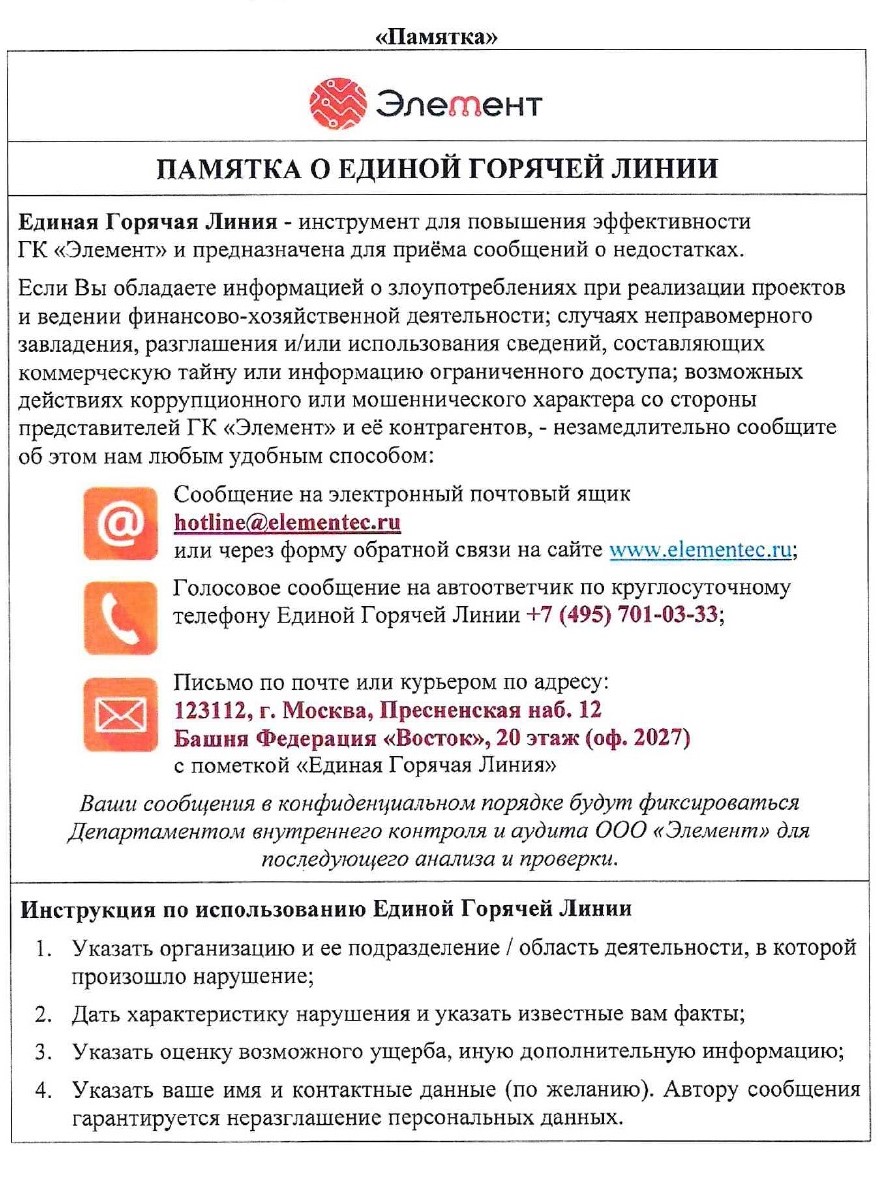 № п/пМарка автомобиляГод выпускаГос №VIN №Пробег на 01.06.2020Количество ТО на 2021год1Фольксваген Транспортер2012Р 094 ММ 97WV2ZZZ7HZDH038709262765ТО27, ТО28,ТО292Фольксваген Пассат 2017С 634 ХТ 777WVWZZZ3CZJE00560652315ТО5, ТО6,ТО73Фольксваген Пассат 2017С 640 ХТ 777    WVWZZZ3CZHE20796452261ТО5, ТО6,ТО7№ п/пНаименованиеСведения об Участнике1Организационно-правовая форма и фирменное наименование Участника2Свидетельство о внесении в Единый государственный реестр юридических лиц (дата и номер, кем выдано)3ИНН / ОГРН Участника4Юридический адрес5Почтовый адрес6Банковские реквизиты (наименование и адрес банка, номер расчетного счета Участника в банке, телефоны банка, прочие банковские реквизиты)7Телефоны Участника (с указанием кода города)8Факс Участника (с указанием кода города)9Адрес электронной почты Участника10Фамилия, Имя и Отчество руководителя Участника, имеющего право подписи согласно учредительным документам Участника, с указанием должности и контактного телефона11Фамилия, Имя и Отчество главного бухгалтера Участника12Фамилия, Имя и Отчество ответственного лица Участника с указанием должности и контактного телефона13Режим налогообложения (№ и дата уведомления и т.п.)14Среднесписочная численность работников за предыдущий год/ в текущем году